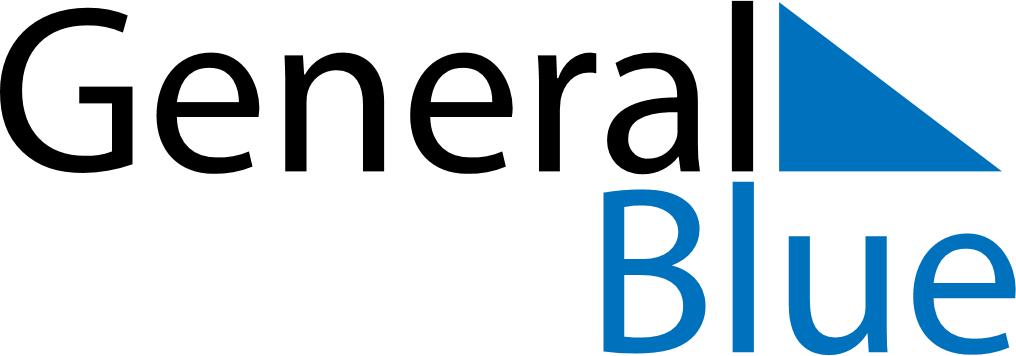 February 2030February 2030February 2030AngolaAngolaSundayMondayTuesdayWednesdayThursdayFridaySaturday123456789Liberation Day10111213141516171819202122232425262728